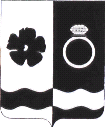 Совет Приволжского муниципального районаРЕШЕНИЕот    29.09.2022                                №   70     .г. Приволжск О внесении изменений в Правила землепользования и застройкиИнгарского сельского поселенияРуководствуясь ст. 5.1., 42 и 43 Градостроительного кодекса РФ и ст.28 Федерального закона №131-ФЗ «Об общих принципах организации местного самоуправления в Российской Федерации», Правилами землепользования и застройки Ингарского сельского поселения, утвержденными решением Совета Приволжского муниципального района от 29.06.2017 №49 «Об отмене и утверждении генеральных планов и Правил землепользования и застройки Ингарского, Новского, Рождественского сельских поселений», по итогам публичных слушаний от 20.09.2022, Совет Приволжского муниципального района, РЕШИЛ:Внести изменения в Схему градостроительного зонирования территории с. Ингарь Правил землепользования и застройки Ингарского сельского поселения, утвержденных решением Совета Приволжского муниципального района от 29.06.2017 №49 «Об отмене и утверждении генеральных планов и Правил землепользования и застройки Ингарского, Новского, Рождественского сельских поселений» в части территориальных зон «Ж-1. Зоны индивидуальной усадебной жилой застройки» и «Р-2. Зоны природно-ландшафтных территорий и защитных зеленых насаждений» (приложение №1).Внести изменения в Схему градостроительного зонирования территории д. Тарханово Правил землепользования и застройки Ингарского сельского поселения, утвержденных решением Совета Приволжского муниципального района от 29.06.2017 №49 «Об отмене и утверждении генеральных планов и Правил землепользования и застройки Ингарского, Новского, Рождественского сельских поселений» в части территориальных зон«Ж-1. Зоны индивидуальной усадебной жилой застройки» и «Р-2. Зоны природно-ландшафтных территорий и защитных зеленых насаждений» (приложение №2).   3.  Разместить настоящее решение на официальном сайте Приволжского муниципального района и опубликовать в информационном бюллетене «Вестник Совета и администрации Приволжского муниципального района».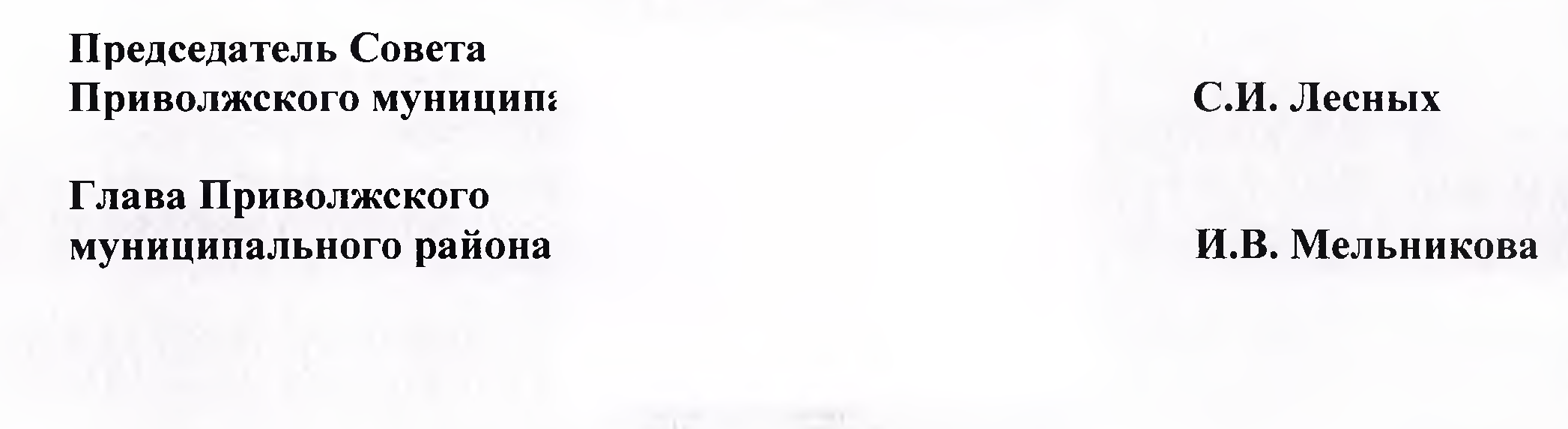 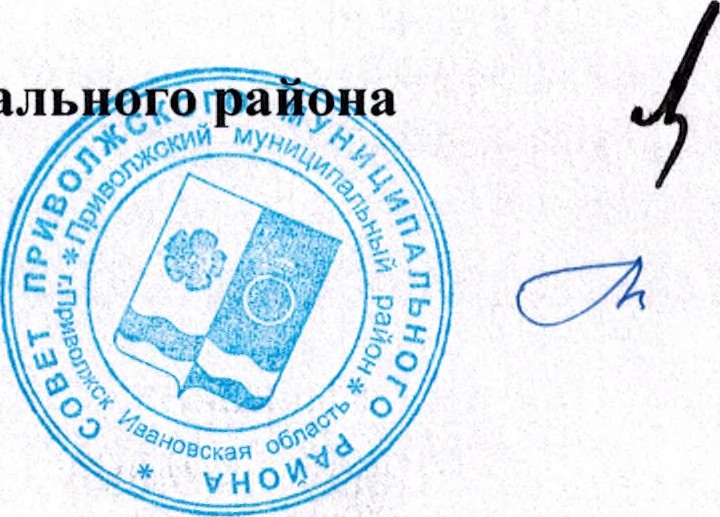                                            Лист согласования проекта решенияСовета Приволжского Приволжского муниципального районаПроект решения вносит отдел градостроительства и архитектуры администрации Приволжского муниципального района.(наименование структурного подразделения Администрации или учреждения)Список рассылки Приложение №1 к решению СоветаПриволжского муниципального районаот  29.09..2022        № 70________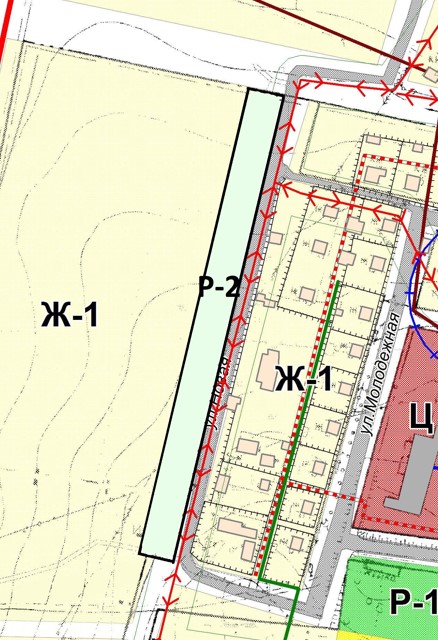 Приложение №2 к решению СоветаПриволжского муниципального районаот _29.09.2022  № 70__70______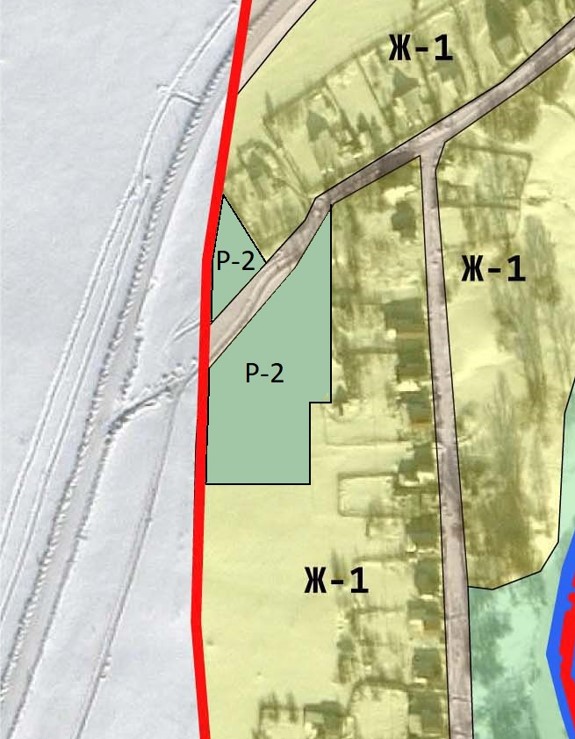 Дата внесения проектаДолжность лица, внесшего проект ФИО должностного лица, внесшего проектПодпись о согласовании проекта или замечания к проектуНачальник отдела градостроительства и архитектуры администрации Приволжского муниципального районаТимофеев А.В.СогласованоСогласованоСогласованоСогласованоПервый заместитель главы администрации Приволжского муниципального района Нагацкий В.Г.Начальник юридического отдела администрации Приволжского муниципального районаСкачкова Н.Н.Количество                    экземпляровНаименование структурного подразделения Администрации или  учрежденияФИО адресата1Начальник отдела градостроительства и архитектуры администрации Приволжского муниципального районаТимофеев А.В.